Série d ' exercices  de  la   géométrie    dans   l 'espace ‘’ suite  ‘’2 /  montre  que  FBC  est un  triangle  rectangle .3 /  montre  que  FHC  est un  triangle  rectangle .Exercice 21 : 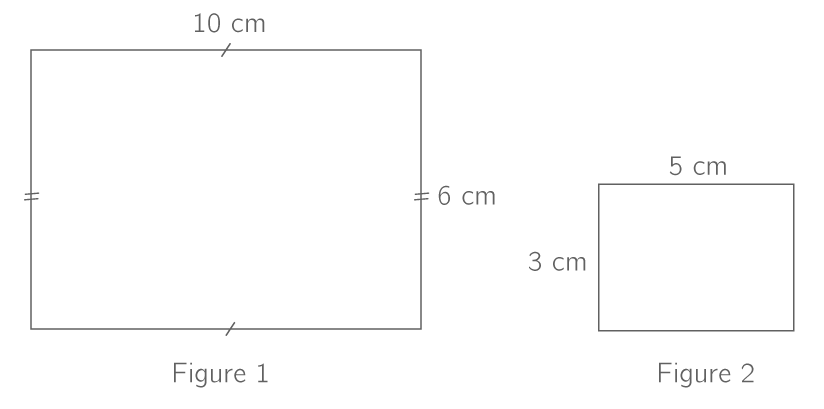 Est-ce que la figure 1 est un agrandissement de la figure 2 ??Exercice 22 : EHFEADCD un parallelipipède .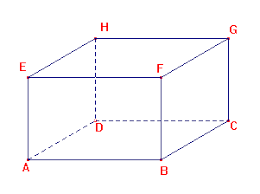 1/montre que ( DH)  est  orthogonale  à  ( ADC).  2/ montre que (AB ) et (CG) sont orthogonales  .Exercice 17 : On considère  un parallipipède rectangle ABCDEFGH, tel que AB = 4 cm , AC = 5cm et AE = 6 cm.( voir la figure ci – dessous ) 1/ montre que  BC = 3 cm .2/ montre que le volume du pyramide EABD est  12 .3/ calcule le volume du pyramide E  obtennu après une réduction du  pyramide EABD  par coeficient      .Exercice 18 : Soit SABCD un puramide de  base sous forme d' un carré  ABCD    tel que :Le centre du carré  ABCD  est  O tel que La droite  (SO ) est orthogonale au plan   (  ABC  ) et AB = 5 cm .Les points , , et  appartiennent successivement aux segments  [SA ],[SB] ,[SC ]  et  [ SD] tel que le pyramide S    est une réduction du pyramide  SABCD .1/ calcule K  le coefficient de réduction Sachant que  cm2/ supposons que le volume du pyramide  S     est      = 3.2   .  Calcule  V le volume du pyramide SABCD .Calcule la distance  SO    . Exercice 19 : SABCD un pyramide  régulier de base Le rectangle ABCD , O le centre   du rectangle ABCD .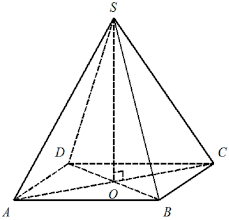 Montre que le triangle SOB  est rectangle en  O  Exercice 20 : ABCDEFGH un cube 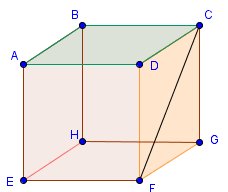 1/Montre que  (AD )  et (CG ) sont orthogonales.